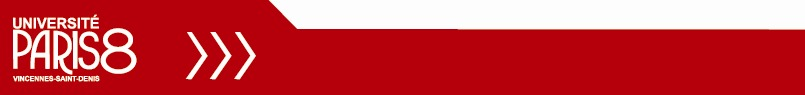 DEMANDE D’AIDE A LA CORRECTION FINALE DE LA THESEDepuis 2017, l’EDESTA propose, à titre expérimental, un dispositif d’aide à la correction finale, pour les doctorant.e.s non francophones, qui n’ont pas bénéficié d’un financement par contrat doctoral. Cette aide s’applique uniquement à la correction du texte final, après validation définitive du directeur de thèse, et est soumise à plusieurs conditions.Elle ne peut pas porter sur la totalité des frais de correction.EDESTA peut apporter une aide (plafond de cette aide : 300€) Date de la demande :                                                Numéro d’étudiant : Nom :					Prénom :Adresse mail :					Téléphone : Directeur de recherche :Année de 1ère inscription :Pour toute demande, consulter le bureau de l’EDESTA. Financement de votre doctorat : 	Contrat doctoral				CIFRE				Autres, précisez : Une lettre motivée expliquant les besoins de correction finale, et précisant le calendrier de finalisation (date de soutenance fixée ou estimée).Pièces à fournir :	 Un avis motivé du directeur ou de la directrice de thèse précisant qu’il ou elle a bien validé le texte final et qu’il ou elle confirme la nécessité de la correction du manuscrit complet en version numérique directeur du laboratoire.		 RIB Une fois le dossier constitué : 2. Obtention d’un devis par un correcteur professionnelLe devis devra préciser le nombre de signes et le délai de réalisation. Remarques : - EDESTA n’aide pas à corriger des thèses dont le niveau de rédaction en Français est insuffisant- la plupart des correcteurs ajustent leurs tarifs en fonction du niveau de langue, d’une part, et du délai de réalisation, d’autre part. Il est donc indispensable de prévoir ces délais dans le calendrier de finalisation de la thèse, et d’augmenter d’autant la durée entre la finalisation du manuscrit et la date de soutenance.- ce temps correction nécessite des échanges entre le correcteur et l’auteur, qui doit donc se rendre disponible pour cette tâche. AVIS DU DIRECTEUR DE THESEAVIS DU RESPONSABLE DE LABORATOIREOBLIGATOIRE : Signature du responsable de laboratoire :